Карта заказа шкафа приема и передачи команд РЗА и ПА по цифровым каналам связи типа ШЭ2607 097 (32 команды)* – поддерживается только один режим соединения сети точка-точка, с аналогичным комплектом с противоположной стороны линии.Выберите  требуемые позиции или впишите соответствующие параметры.Обращаем внимание, что для запуска в производство будут выбрано типовое значение параметров, если в карте заказа имеются незаполненные позиции.1. Номинальные значения тока и напряжения* – при выборе данной позиции в дополнительных требованиях (п.7) необходимо указать напряжение питания дискретных входов.2. Параметры интерфейсов связиКонфигурация Ethernet портов терминала №1* – не более одной выбранной позиции.Конфигурация портов связи между полукомплектами терминала №1Конфигурация Ethernet портов терминала №2 (для двухтерминального шкафа ШЭ2607 097097)* – не более одной выбранной позиции.Конфигурация портов связи между полукомплектами терминала №2 (для двухтерминального шкафа ШЭ2607 097097)3. Параметры конструктива шкафа1 – может быть изменен после согласования технических требований;2 – высота каркаса указана без учета цоколя, рым болтов и козырька, глубина с учетом ручек и дверей;3 – исполнения с утопленными боковыми стенками шкафа предназначены для установки взамен существующих панелей;4 – для двухстороннего обслуживания устанавливается спереди и сзади, для одностороннего только спереди.4. Выбор оперативных переключателей в шкафу* – требуется предварительное согласование с предприятием-изготовителем. 5. Выбор оптических кроссов и патч-кордов в шкафу6. Выбор комплектации ЗИП7. Дополнительные требования и оборудование (впишите перечень изменений, которые необходимо внести в схему шкафа или укажите ссылку на документацию):8. Оперативное обозначение на двери (козырьке) шкафа9. Предприятие-изготовитель 10. Контактные данные лица, заполнившего карту заказаСогласовано: Приложение к карте заказа шкафов ШЭ2607 097В терминале возможны два варианта исполнения оптических интерфейсов для обмена данными между защитами каналов связи КС1 и КС2: либо с оптическими разъемами типа ST, либо с оптическими разъемами типа LC. Оба канала должны быть одного вида, комбинация разъемов ST и LC не допускается.Исполнение оптических интерфейсов с разъемами типа LC универсально и позволяет обеспечить требуемые свойства канала связи установкой съемных SFP модулей.Исполнение оптических интерфейсов с разъемами типа ST подразумевает использование только многомодового оптоволокна с длиной волны 820 нм и не рекомендуется в новых проектах. При необходимости использования многомодового оптоволокна следует применять исполнение SFP модуля 0LC.Требуемое исполнение канала связи или типа модуля выбранное с учетом полных потерь ВОЛС необходимо указать в карте заказа в соответствии с таблицей 1. Без указания исполнения КС1 и КС2 будут выполнены в типовом варианте с SFP модулями исполнения 0LC, предназначенными для работы по многомодовому волокну c длиной волны 820 нм. Перекрываемое затухание составляет 9.6 дБ для волокна 50/125 мкм и 15 дБ для волокна 62.5/125мкм.Одноволоконные модули могут использоваться только в паре с индексами М и S по концам ВОЛС. Все возможные исполнения SFP-модулей имеют разъемы типа LC и предназначены для использования одномодового волокна 9/125 мкм.Таблица 1 – Исполнение каналов связиОбъектОбъект(организация, ведомственная принадлежность)(организация, ведомственная принадлежность)(организация, ведомственная принадлежность)(организация, ведомственная принадлежность)Количество шкафов:Количество шкафов:версия ПО терминалов 097_405№Наименование канала связи, обратный конец линии*Длина, кмРежим работы (ПРМ, ПРД, ПРМ+ПРД)1234Номинальное напряжение оперативного тока:Номинальное напряжение оперативного тока:Номинальное напряжение оперативного тока:Номинальное напряжение оперативного тока:Номинальное напряжение оперативного тока:Номинальное напряжение оперативного тока:=110 В=220 ВДругое* ________2 электрических 100Base-TX (RJ-45)(типовое исполнение)2 электрических 100Base-TX (RJ-45)(типовое исполнение)2 электрических 100Base-TX (RJ-45)(типовое исполнение)2 оптических 100Base-FX (LC)2 оптических 100Base-FX (LC)2 оптических 100Base-FX (LC)2 оптических 100Base-FX (LC)2 оптических 100Base-FX (LC)Резервирование*Резервирование*С контролем исправности каналов связи (типовое исполнение)С контролем исправности каналов связи (типовое исполнение)С контролем исправности каналов связи (типовое исполнение)PRPОтсутствуетРеализация команд через протокол МЭК61850-8-1 (GOOSE)Реализация команд через протокол МЭК61850-8-1 (GOOSE)Реализация команд через протокол МЭК61850-8-1 (GOOSE)Реализация команд через протокол МЭК61850-8-1 (GOOSE)Реализация команд через протокол МЭК61850-8-1 (GOOSE)Реализация команд через протокол МЭК61850-8-1 (GOOSE)Реализация команд через протокол МЭК61850-8-1 (GOOSE)Реализация команд через протокол МЭК61850-8-1 (GOOSE)Реализация команд через протокол МЭК61850-8-1 (GOOSE)Исполнение портов связи КС1 (0 – 14) (см. приложение к карте заказа):Исполнение портов связи КС1 (0 – 14) (см. приложение к карте заказа):Исполнение портов связи КС1 (0 – 14) (см. приложение к карте заказа):Исполнение портов связи КС1 (0 – 14) (см. приложение к карте заказа):Исполнение портов связи КС1 (0 – 14) (см. приложение к карте заказа):Исполнение портов связи КС1 (0 – 14) (см. приложение к карте заказа):Исполнение портов связи КС1 (0 – 14) (см. приложение к карте заказа):Исполнение портов связи КС1 (0 – 14) (см. приложение к карте заказа):Исполнение портов связи КС1 (0 – 14) (см. приложение к карте заказа):Исполнение портов связи КС1 (0 – 14) (см. приложение к карте заказа):______выделенный оптический каналвыделенный оптический каналвыделенный оптический каналвыделенный оптический каналмультиплексированый канал CWDMмультиплексированый канал CWDMмультиплексированый канал CWDMмультиплексированый канал CWDMмультиплексированый канал CWDMне используетсяодномод (SM)многомод (MM)C37.94X21 / G703.1X21 / G703.1не используетсяИсполнение портов связи КС2 (0 – 14) (см. приложение к карте заказа):Исполнение портов связи КС2 (0 – 14) (см. приложение к карте заказа):Исполнение портов связи КС2 (0 – 14) (см. приложение к карте заказа):Исполнение портов связи КС2 (0 – 14) (см. приложение к карте заказа):Исполнение портов связи КС2 (0 – 14) (см. приложение к карте заказа):Исполнение портов связи КС2 (0 – 14) (см. приложение к карте заказа):Исполнение портов связи КС2 (0 – 14) (см. приложение к карте заказа):Исполнение портов связи КС2 (0 – 14) (см. приложение к карте заказа):Исполнение портов связи КС2 (0 – 14) (см. приложение к карте заказа):Исполнение портов связи КС2 (0 – 14) (см. приложение к карте заказа):______выделенный оптический каналвыделенный оптический каналвыделенный оптический каналвыделенный оптический каналмультиплексированый канал CWDMмультиплексированый канал CWDMмультиплексированый канал CWDMмультиплексированый канал CWDMмультиплексированый канал CWDMне используетсяодномод (SM)многомод (MM)C37.94X21 / G703.1X21 / G703.1не используется2 электрических 100Base-TX (RJ-45)(типовое исполнение)2 электрических 100Base-TX (RJ-45)(типовое исполнение)2 электрических 100Base-TX (RJ-45)(типовое исполнение)2 оптических 100Base-FX (LC)2 оптических 100Base-FX (LC)2 оптических 100Base-FX (LC)2 оптических 100Base-FX (LC)2 оптических 100Base-FX (LC)Резервирование*Резервирование*С контролем исправности каналов связи (типовое исполнение)С контролем исправности каналов связи (типовое исполнение)С контролем исправности каналов связи (типовое исполнение)PRPОтсутствуетРеализация команд через протокол МЭК61850-8-1 (GOOSE)Реализация команд через протокол МЭК61850-8-1 (GOOSE)Реализация команд через протокол МЭК61850-8-1 (GOOSE)Реализация команд через протокол МЭК61850-8-1 (GOOSE)Реализация команд через протокол МЭК61850-8-1 (GOOSE)Реализация команд через протокол МЭК61850-8-1 (GOOSE)Реализация команд через протокол МЭК61850-8-1 (GOOSE)Реализация команд через протокол МЭК61850-8-1 (GOOSE)Реализация команд через протокол МЭК61850-8-1 (GOOSE)Исполнение портов связи КС1 (0 – 14) (см. приложение к карте заказа):Исполнение портов связи КС1 (0 – 14) (см. приложение к карте заказа):Исполнение портов связи КС1 (0 – 14) (см. приложение к карте заказа):Исполнение портов связи КС1 (0 – 14) (см. приложение к карте заказа):Исполнение портов связи КС1 (0 – 14) (см. приложение к карте заказа):Исполнение портов связи КС1 (0 – 14) (см. приложение к карте заказа):Исполнение портов связи КС1 (0 – 14) (см. приложение к карте заказа):Исполнение портов связи КС1 (0 – 14) (см. приложение к карте заказа):Исполнение портов связи КС1 (0 – 14) (см. приложение к карте заказа):Исполнение портов связи КС1 (0 – 14) (см. приложение к карте заказа):______выделенный оптический каналвыделенный оптический каналвыделенный оптический каналвыделенный оптический каналмультиплексированный канал WDMмультиплексированный канал WDMмультиплексированный канал WDMмультиплексированный канал WDMмультиплексированный канал WDMне используетсяодномод (SM)многомод (MM)C37.94X21 / G703.1X21 / G703.1не используетсяИсполнение портов связи КС2 (0 – 14) (см. приложение к карте заказа):Исполнение портов связи КС2 (0 – 14) (см. приложение к карте заказа):Исполнение портов связи КС2 (0 – 14) (см. приложение к карте заказа):Исполнение портов связи КС2 (0 – 14) (см. приложение к карте заказа):Исполнение портов связи КС2 (0 – 14) (см. приложение к карте заказа):Исполнение портов связи КС2 (0 – 14) (см. приложение к карте заказа):Исполнение портов связи КС2 (0 – 14) (см. приложение к карте заказа):Исполнение портов связи КС2 (0 – 14) (см. приложение к карте заказа):Исполнение портов связи КС2 (0 – 14) (см. приложение к карте заказа):Исполнение портов связи КС2 (0 – 14) (см. приложение к карте заказа):______выделенный оптический каналвыделенный оптический каналвыделенный оптический каналвыделенный оптический каналмультиплексированный канал WDMмультиплексированный канал WDMмультиплексированный канал WDMмультиплексированный канал WDMмультиплексированный канал WDMне используетсяодномод (SM)многомод (MM)C37.94X21 / G703.1X21 / G703.1не используется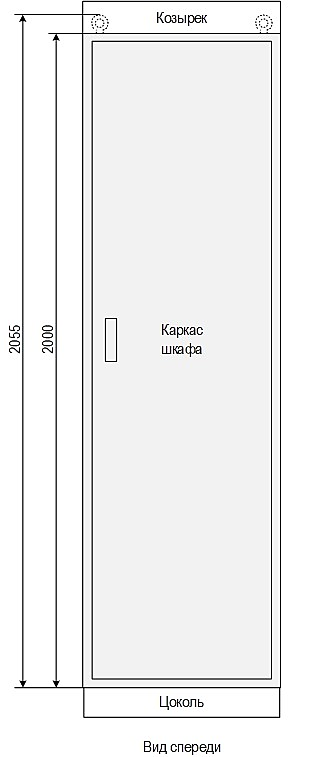 Тип шкафа1Тип шкафа1Кол-во терминалов в шкафуКол-во терминалов в шкафуГабариты каркаса шкафа2ШхГхВ, ммГабариты каркаса шкафа2ШхГхВ, ммГабариты каркаса шкафа2ШхГхВ, ммГабариты каркаса шкафа2ШхГхВ, ммГабариты каркаса шкафа2ШхГхВ, ммТип шкафа1Тип шкафа1Кол-во терминалов в шкафуКол-во терминалов в шкафуТиповойТиповойУтопленные стенки3ШЭ2607 09711608х660х2000608х660х2000608х660х2000600х660х2000600х660х2000ШЭ2607 09711808х660х2000808х660х2000808х660х2000800х660х2000800х660х2000ШЭ2607 09709722808х660х2000808х660х2000808х660х2000800х660х2000800х660х2000ШЭ2607 097097221208х660х20001208х660х20001208х660х20001200х660х20001200х660х2000Высота козырька4Высота козырька4нет100200200Способ обслуживанияСпособ обслуживанияДвухсторонний(типовое исполнение)Двухсторонний(типовое исполнение)Двухсторонний(типовое исполнение)ОдностороннийОдностороннийПодвод кабеляПодвод кабеляСнизу(типовое исполнение)Снизу(типовое исполнение)Снизу(типовое исполнение)СверхуСверхуВысота цоколя, ммВысота цоколя, мм100(типовое исполнение)100(типовое исполнение)100(типовое исполнение)200200Параметры типового конструктива:конструктив ШМЭ (производства НПП «ЭКРА»);передняя дверь металлическая с обзорным окном;задняя дверь распашная для шкафа шириной 800 (808) мм, для шкафа шириной 600 (606) мм – одинарная;климатическое исполнение УХЛ4;группа механической прочности М40;пылевлагозащита корпуса IP51;цвет шкафа и козырька RAL 7035, цоколя RAL 9022.Параметры типового конструктива:конструктив ШМЭ (производства НПП «ЭКРА»);передняя дверь металлическая с обзорным окном;задняя дверь распашная для шкафа шириной 800 (808) мм, для шкафа шириной 600 (606) мм – одинарная;климатическое исполнение УХЛ4;группа механической прочности М40;пылевлагозащита корпуса IP51;цвет шкафа и козырька RAL 7035, цоколя RAL 9022.Параметры типового конструктива:конструктив ШМЭ (производства НПП «ЭКРА»);передняя дверь металлическая с обзорным окном;задняя дверь распашная для шкафа шириной 800 (808) мм, для шкафа шириной 600 (606) мм – одинарная;климатическое исполнение УХЛ4;группа механической прочности М40;пылевлагозащита корпуса IP51;цвет шкафа и козырька RAL 7035, цоколя RAL 9022.Параметры типового конструктива:конструктив ШМЭ (производства НПП «ЭКРА»);передняя дверь металлическая с обзорным окном;задняя дверь распашная для шкафа шириной 800 (808) мм, для шкафа шириной 600 (606) мм – одинарная;климатическое исполнение УХЛ4;группа механической прочности М40;пылевлагозащита корпуса IP51;цвет шкафа и козырька RAL 7035, цоколя RAL 9022.Параметры типового конструктива:конструктив ШМЭ (производства НПП «ЭКРА»);передняя дверь металлическая с обзорным окном;задняя дверь распашная для шкафа шириной 800 (808) мм, для шкафа шириной 600 (606) мм – одинарная;климатическое исполнение УХЛ4;группа механической прочности М40;пылевлагозащита корпуса IP51;цвет шкафа и козырька RAL 7035, цоколя RAL 9022.Параметры типового конструктива:конструктив ШМЭ (производства НПП «ЭКРА»);передняя дверь металлическая с обзорным окном;задняя дверь распашная для шкафа шириной 800 (808) мм, для шкафа шириной 600 (606) мм – одинарная;климатическое исполнение УХЛ4;группа механической прочности М40;пылевлагозащита корпуса IP51;цвет шкафа и козырька RAL 7035, цоколя RAL 9022.Параметры типового конструктива:конструктив ШМЭ (производства НПП «ЭКРА»);передняя дверь металлическая с обзорным окном;задняя дверь распашная для шкафа шириной 800 (808) мм, для шкафа шириной 600 (606) мм – одинарная;климатическое исполнение УХЛ4;группа механической прочности М40;пылевлагозащита корпуса IP51;цвет шкафа и козырька RAL 7035, цоколя RAL 9022.Параметры типового конструктива:конструктив ШМЭ (производства НПП «ЭКРА»);передняя дверь металлическая с обзорным окном;задняя дверь распашная для шкафа шириной 800 (808) мм, для шкафа шириной 600 (606) мм – одинарная;климатическое исполнение УХЛ4;группа механической прочности М40;пылевлагозащита корпуса IP51;цвет шкафа и козырька RAL 7035, цоколя RAL 9022.Параметры типового конструктива:конструктив ШМЭ (производства НПП «ЭКРА»);передняя дверь металлическая с обзорным окном;задняя дверь распашная для шкафа шириной 800 (808) мм, для шкафа шириной 600 (606) мм – одинарная;климатическое исполнение УХЛ4;группа механической прочности М40;пылевлагозащита корпуса IP51;цвет шкафа и козырька RAL 7035, цоколя RAL 9022.Поворотные переключатели (ввод/вывод команд на приеме)*(типовое исполнение)Пульт электронных ключей управления (ввод/вывод команд на приеме)Установка оптического кросса в шкаф:__ шт.кол-во портов__тип портов__Дополнительные патч-корды в шкафу: __ шт.длина, м__тип портов__Отсутствуют (типовое исполнение)Отсутствуют (типовое исполнение)Отсутствуют (типовое исполнение)Отсутствуют (типовое исполнение)Отсутствуют (типовое исполнение)Отсутствуют (типовое исполнение)ТерминалОтсутствует (типовое исполнение)Позиция установки(по плану размещения)Диспетчерское наименованиеКод KKS** – универсальная система классификации и кодирования оборудования* – универсальная система классификации и кодирования оборудования* – универсальная система классификации и кодирования оборудованияООО НПП “ЭКРА”, Россия, 428020, Чувашская Республика, г. Чебоксары, пр. И. Яковлева, д. 3, помещение 541Организацияe-mail, телефон(Ф.И.О.)(Дата)(Подпись)ОрганизацияРуководитель(Ф.И.О.)(Дата)(Подпись)Исполнение портов связиДлина волны, нмПерекрываемоезатухание, дБДиапазондлины линий, кмРазъем типа ST (не рекомендуется в новых проектах)Разъем типа ST (не рекомендуется в новых проектах)Разъем типа ST (не рекомендуется в новых проектах)Разъем типа ST (не рекомендуется в новых проектах)08209.6/152/4Двух-волоконные модули SFP (одна длина волны на прием и передачу по разным волокнам)Двух-волоконные модули SFP (одна длина волны на прием и передачу по разным волокнам)Двух-волоконные модули SFP (одна длина волны на прием и передачу по разным волокнам)Двух-волоконные модули SFP (одна длина волны на прием и передачу по разным волокнам)0LC(типовое исполнение)8209.6/152/411310190 – 1521550190 – 15313102915 – 40415502940 – 80515503180 – 1006155035100 – 1207155037120 – 1408155040140 – 1609155046160 – 200Одно-волоконные модули SFP (прием/передача на разных длинах излучения в одном волокне - технология WDM)Одно-волоконные модули SFP (прием/передача на разных длинах излучения в одном волокне - технология WDM)Одно-волоконные модули SFP (прием/передача на разных длинах излучения в одном волокне - технология WDM)Одно-волоконные модули SFP (прием/передача на разных длинах излучения в одном волокне - технология WDM)10-M1310/1550170 – 2010-S1550/1310170 – 2011-M1310/15502420 – 4011-S1550/13102420 – 4012-M1310/15503440 – 8012-S1550/13103440 – 8013-M1510/15903280 – 10013-S1590/15103280 – 10014-M1510/159035100 – 12014-S1590/151035100 – 120